اعلان خاص بالعطلة الأكاديميةيعلن نائب عميد الكلية المكلف بالدراسات و المسائل المرتبطة بالطلبة أن فترة استقبال طلبات الاستفادة من العطلة الأكاديمية قد حدد انطلاقا من 14/2/2021 إلى غاية 18/2/2021 كأخر أجل.يتكون طلب الاستفادة من العطلة الأكاديمية من الوثائق التالية:نسخة من شهادة إعادة التسجيل للموسم الحالي (2020-2021).طلب خطي يوضح فيه سبب الطلب (مرض طويل المدى، تعب نفسي، عدم توفر الامكانيات لمزاولة الدراسة....)في حالة مرض طويل المدى يطلب ارفاق شهادة طبية تثبت ذلك. 	نائب العميد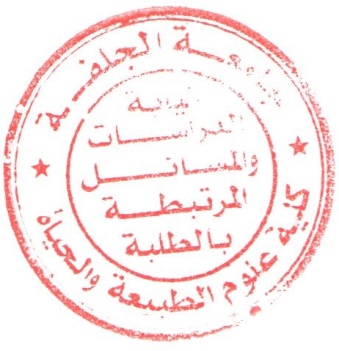 